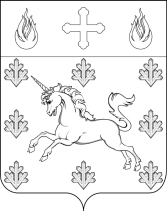 СОВЕТ ДЕПУТАТОВ ПОСЕЛЕНИЯ СОСЕНСКОЕ РЕШЕНИЕ17 марта 2016 года № 46/6Об утверждении графика отчета депутатов Совета депутатов
поселения Сосенское в городе Москве в 2016 годуВ соответствии с Федеральным законом от 6 октября 2003 года № 131- ФЗ «Об общих принципах организации местного самоуправления в Российской Федерации», Законом города Москвы от 6 ноября 2002 года № 56 «О местном самоуправлении в городе Москве», Уставом поселение Сосенское,Совет депутатов поселения Сосенское решил:1. Определить место ежегодного отчета депутатов Совета депутатов поселения Сосенское перед избирателями – Конференц-зал по адресу: пос. Газопровод д.18, корп.1.2. Утвердить график отчета депутатов Совета депутатов поселения Сосенское в городе Москве перед избирателями в 2016 году - согласно приложению к настоящему Решению.3. Опубликовать настоящее решение в газете «Сосенские вести», разместить на официальном сайте органов местного самоуправления поселения Сосенское в информационно-телекоммуникационной сети «Интернет».4. Настоящее Решение вступает в силу со дня его официального опубликования.  5. Контроль за выполнением настоящего решения возложить на главу поселения Сосенское Долженкова В.М.Приложение   к решению Совета депутатов поселения «Сосенское»от 17.03.2016 г. №46/6Глава поселения Сосенское                                                              В.М. Долженков№ п/пФИО депутатаИзбирательныйокругМесто отчетаДень и время отчетаДополнительныесведения1.Бармашев К.О.3Конференц-зал «пос. Газопровод д.18, корп.1».05.04.2016 г.18:302.Битков А.П.5Конференц-зал «пос. Газопровод д.18, корп.1».09.06.2016 г.18:003.Гущина И.Е.4Конференц-зал «пос. Газопровод д.18, корп.1».10.06.2016 г.18.004.Долбешкина Т.А.4Конференц-зал «пос. Газопровод д.18, корп.1».10.06.2016 г.18.005.Долженков В.М.2Конференц-зал «пос. Газопровод д.18, корп.1».19.05.2016 г.18:006.Дутова Т.И.5Конференц-зал «пос. Газопровод д.18, корп.1».09.06.2016 г.18:007.Зюзикова Ю.М.5Конференц-зал «пос. Газопровод д.18, корп.1».09.06.2016 г.18:008.Корнева Т.И.1Конференц-зал «пос. Газопровод д.18, корп.1».23.06.2016 г.18:009.Коровицына О.В.3Конференц-зал «пос. Газопровод д.18, корп.1».05.04.2016 г.18:3010.Островская Е.А.3Конференц-зал «пос. Газопровод д.18, корп.1».05.04.2016 г.18:3011.Сатаров М.Г.1Конференц-зал «пос. Газопровод д.18, корп.1».23.06.2016 г.18:0012.Ткачев С.Н.1Конференц-зал «пос. Газопровод д.18, корп.1».23.06.2016 г.18:0013.Черепанова Н.В.2Конференц-зал «пос. Газопровод д.18, корп.1».19.05.2016 г.18:0014.Шеленков Н.Н.2Конференц-зал «пос. Газопровод д.18, корп.1».19.05.2016 г.18:0015.Языков В.С.4Конференц-зал «пос. Газопровод д.18, корп.1».10.06.2016 г.18.00